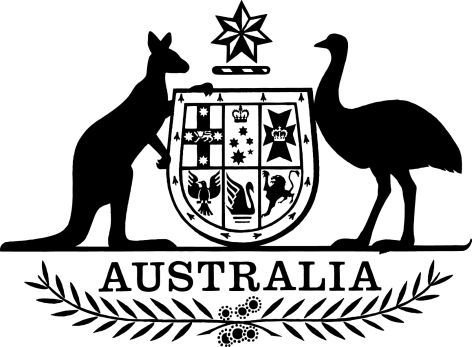 Customs (Australia-United Kingdom Free Trade Agreement Implementation) Notice 2023I, Clare O’Neil, Minister for Home Affairs, under subsection 2(1) of the Customs Amendment (Australia-United Kingdom Free Trade Agreement Implementation) Act 2022, announce that the Free Trade Agreement between Australia and the United Kingdom of Great Britain and Northern Ireland, done on 16 and 17 December 2021, enters into force for Australia on 31 May 2023.Dated	  24 May 2023Clare O’NeilMinister for Home Affairs